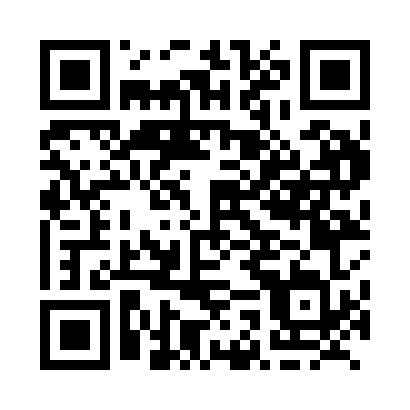 Prayer times for Nantyr, Ontario, CanadaMon 1 Jul 2024 - Wed 31 Jul 2024High Latitude Method: Angle Based RulePrayer Calculation Method: Islamic Society of North AmericaAsar Calculation Method: HanafiPrayer times provided by https://www.salahtimes.comDateDayFajrSunriseDhuhrAsrMaghribIsha1Mon3:475:391:226:439:0610:582Tue3:475:391:236:439:0610:573Wed3:485:401:236:439:0510:574Thu3:495:401:236:439:0510:565Fri3:505:411:236:439:0510:556Sat3:515:421:236:439:0410:557Sun3:525:421:236:429:0410:548Mon3:545:431:246:429:0410:539Tue3:555:441:246:429:0310:5210Wed3:565:451:246:429:0310:5111Thu3:575:461:246:429:0210:5012Fri3:595:461:246:419:0110:4913Sat4:005:471:246:419:0110:4814Sun4:015:481:246:419:0010:4715Mon4:035:491:246:408:5910:4516Tue4:045:501:246:408:5910:4417Wed4:055:511:256:408:5810:4318Thu4:075:521:256:398:5710:4219Fri4:085:531:256:398:5610:4020Sat4:105:541:256:388:5510:3921Sun4:115:551:256:388:5410:3722Mon4:135:561:256:378:5310:3623Tue4:155:571:256:378:5210:3424Wed4:165:581:256:368:5110:3325Thu4:185:591:256:368:5010:3126Fri4:196:001:256:358:4910:3027Sat4:216:011:256:348:4810:2828Sun4:226:021:256:348:4710:2629Mon4:246:031:256:338:4610:2530Tue4:266:041:256:328:4510:2331Wed4:276:051:256:328:4410:21